Настройка мобильной клавиатурыПервоначально, Вам необходимо заполнить заявление на получение логина и пароля для «Мобильной клавиатуры» по образцу (см. ниже). Заявление отправить его на эл. адрес ko@ohrana-161.ru, или предоставить лично в Клиентский отдел компании по адресу: Ростов-на-Дону, Нансена 135/11 оф. 705После получения учетных данных, необходимо скачать мобильную клавиатуру из своего магазина приложений.Адреса приложений в Google Play и AppStore.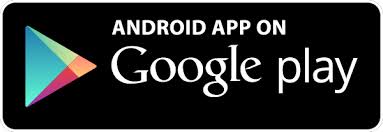 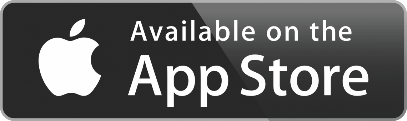 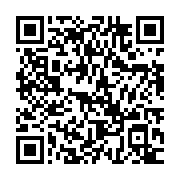 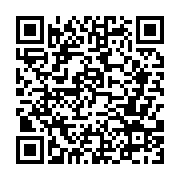 Образец заявления на получение логина и пароля для «Мобильной клавиатуры»:Генеральному директоруООО ЧОО «Барс 2»Декиной Ю.Г.от _________________________ ___________________________                                                                                                      ___________________________от «_____» __________ 202_ г.В связи с установкой приложения «Мобильная клавиатура»   к объекту (-ам) охраны №_____________________________________________,расположенному (-м) по адресу (-ам)_________________________________________________ ________________________________________________________________________________        прошу выдать логин и пароль для   использования приложения «Мобильная клавиатура» на:телефон № __________________________________________________________________________(Фамилия, Имя, Отчество владельца телефона)телефон № __________________________________________________________________________(Фамилия, Имя, Отчество владельца телефона)телефон № _________________________________________________________________________(Фамилия, Имя, Отчество владельца телефона)_______________              _________________        /_________________/                (МП)